                                                                 ОТЧЕТ ЗА ИЗПЪЛНЕНИЕ НА ПРОГРАМНИЯ БЮДЖЕТ НА ДЪРЖАВНАТА КОМИСИЯ ПО СИГУРНОСТТА НА ИНФОРМАЦИЯТА КЪМ 30.06.2023 Г.            Държавната комисия по сигурността на информацията e държавен орган, който осъществява политиката на Република България в областта на защитата на класифицираната информация, съгласно разпоредбата на чл. 4 от Закона за защита на класифицираната информация. Законът възлага на Комисията задължения, свързани с осигуряване на еднаквата защита на националната и чуждестранната класифицирана информация.            Държавната комисия по сигурността на информацията е юридическо лице на бюджетна издръжка със седалище в гр. София. Съгласно Закона за защита на класифицираната информация ДКСИ е първостепенен разпоредител с бюджетни средства.            Комисията е колегиален орган, който се състои от председател, заместник-председател и трима членове.            При осъществяване на своите правомощия ДКСИ се подпомага от специализирана и обща администрация, под ръководството на главен секретар.            Отчетът за изпълнението на програмния бюджет на Държавна комисия по сигурността на информацията към 30.06.2023 г. обхваща степента на изпълнение на заложените стратегически цели и задачи.      Със Закона за държавния бюджет на Република България за 2023 г.  (обн. ДВ бр. 66/01.08.2023 г.), чл. 41, ал. 1 е утвърден бюджетът на ДКСИ за 2023 г. в размер на    14 382 300 лв., в това число по основни показатели: текущи разходи – 13 582 300 лв. и капиталови разходи - 800 000 лв. От общите текущи разходи утвърдените  разходи за персонал за 2023 г. са в размер на 11 507 400 лв.             С Постановление на Министерския съвет № 108/10.08.2023 г. за изпълнението на държавния бюджет на Република България за 2023 г., т. 36 от Приложение № 1, са утвърдени показателите по Бюджетна програма „Организиране, осъществяване, координиране и контролиране на дейността по защита на класифицираната информация и осигуряване на еднаквата й защита в национален и международен план“ по бюджета на ДКСИ за 2023 г. и разпределението на ведомствените и администрирани разходи по бюджетната програма, както следва:                         Отчет на приходите по бюджета на ДКСИКъм 30.06.2023 г. са отчетени приходи в размер на 22 910 лв., в т. ч. нетни приходи от продажби на услуги, стоки и продукция в размер на 21 952 (приходи от нощувки в Учебния център на ДКСИ в гр. Банкя, където се провеждат обученията по ЗЗКИ на лица от страната), получени застрахователни обезщетения в размер на        176 лв., други неданъчни приходи в размер на 1 636 лв., както и платен данък върху реализираните приходи от стопанска дейност на ДКСИ и внесен туристически данък  (-854) лв.Отчет на разходите по бюджета на ДКСИ към 30.06.2023 г.Отчетът на разходите по бюджетната програма на ДКСИ, разпределен по показатели е, както следва:Извършените разходи по бюджета на ДКСИ към 30.06.2023 г. са в размер на            6 300 743 лева, представляващи 43.81 % от уточнения годишен план.Изпълнението на бюджета по основни показатели е, както следва:1. Разходи за персонал – 5 333 018лв. или 46.34 % спрямо  уточнения годишен план.2. Разходи за издръжка – 950 432 лв. или 45.81 % спрямо уточнения годишен план.3. Капиталови разходи – 15 056 лв. или 2.16 % спрямо уточнения годишен план.Извършените разходи по бюджета на ДКСИ към 30.06.2022 г. са изцяло съобразени със стратегическите и оперативните цели на ДКСИ.Стратегически цели на ДКСИ и дейности за изпълнение на бюджетната програмаСтратегическите цели на ДКСИ  за периода 2020 г. – 2024 г. са:1. Защита на класифицираната информация от нерегламентиран достъп. 2. Усъвършенстване, развитие, координация и общ контрол на националната система за защита на класифицираната информация чрез прилагане на мерки по персонална, документална, физическа, индустриална сигурност, сигурност на комуникационните и информационните системи и криптографска сигурност.3. Усъвършенстване на системата за обучение по защита на класифицирана информация с цел изграждане на съзнание за сигурност у лицата, ангажирани с дейности по опазване и защита на класифицираната информация. 4. Подобряване на институционалния и административен капацитет на ДКСИ за успешно изпълнение на мисията и функциите.Регулаторна рамка на системата за защита на класифицираната информация - изменения в ЗЗКИ и актовете по прилагането муПрез първото полугодие на 2023 г. не са извършвани изменения и/или допълнения в правната база за защита на класифицираната информация. Липсата на съществени изменения на материално-правните разпоредби на ЗЗКИ, ППЗЗКИ и наредбите по видовете сигурност се обуславя от факта, че следствие от спазването и практическото приложение на правилата за защита на класифицираната информация от оправомощените органи в тази област и от организационните единици, не е установена колизия между отделните норми, както и празноти в уредбата на конкретните обществени отношения. Въз основа на това може да се обоснове заключението за стабилност на регулаторната рамка на системата за защита на класифицираната информация.Към дейността на ДКСИ има отношение приемането на Тълкувателно решение № 1 от 17.01.2023 г. на ОСС от I и II колегии на ВАС. В решението е посочена процедурата, по която се развива административното производство пред ДКСИ и по-конкретно приложимостта на Административнопроцесуалният кодекс, в съответствие със специалния Закон за защита на класифицираната информация. На основание чл. 130, ал. 2 от Закона за съдебната власт, така постановеното Тълкувателно решение е задължително за всички органи на съдебната власт, изпълнителната власт, органите за местно самоуправление, както и за всички органи, които издават административни актове. Според диспозитива на това решение административното производство пред ДКСИ се развива по реда на чл. 62-67 от ЗЗКИ, който не изключва приложението на общите разпоредби на чл. 34-36 и чл. 45-46 от Глава пета, Раздел I от АПК, относими към правото на участие на адресата на акта и събирането на доказателства в административната фаза на производството пред ДКСИ, при спазване на принципа „необходимост да се знае“.ОТЧЕТ НА ИЗВЪРШЕНИТЕ ДЕЙНОСТИ ПРЕЗ ПЪРВОТО ПОЛУГОДИЕ НА 2023 ГОДИНА ЗА ИЗПЪЛНЕНИЕ НА БЮДЖЕТНАТА ПРОГРАМА „Организиране, осъществяване, координиране и контролиране на дейността по защита на класифицираната информация и осигуряване на еднаквата й защита в национален и международен план“През 2023 г. ДКСИ продължи своята дейност в изпълнение на чл. 1, ал. 2 от ЗЗКИ по организацията и контрола на Националната система за защита на класифицираната информация в тясно взаимодействие с компетентните органи, с цел недопускане на нерегламентиран достъп до класифицирана информация.Към 30.06.2023 г. Държавната комисия по сигурността на информацията проведе 50 редовни заседания, на които разгледа процедури, свързани с прилагането на мерките за защита на класифицираната информация по отделните видове сигурност и взе решения, свързани с:–	издаване на разрешения за достъп до класифицирана информация на лицата, предложени за назначаване като служители по сигурността на информацията след извършване на проучване, съвместно със службите за сигурност;–	издаване на сертификати и потвърждения за достъп, потвърждаващи пред чуждестранни власти, че български физически или юридически лица притежават разрешение, съответно удостоверение;извършване на проучване, съвместно със службите за сигурност на български граждани, които кандидатстват за заемане на длъжност или за изпълнение на конкретно възложени задачи, налагащи работа с класифицирана информация на друга държава или международна организация;–	постъпили жалби срещу актове на отнемане, отказ и прекратяване на разрешения за достъп до класифицирана информация, издадени от проучващите органи;–	разкриване и закриване на регистратури за класифицирана информация, издаване, потвърждаване и анулиране на уникални идентификационни номера;–	постъпили доклади от ДАНС за резултатите от извършените проверки по реда на прекия контрол;предложения от организационните единици за унищожаване на документи и материали, съдържащи класифицирана информация;предложения от организационните единици за удължаване на срока на защита на документи и материали, съдържащи класифицирана информация;вземане на решения по чл. 9, т. 9а в случаите по чл. 45а, ал. 3 от ЗЗКИ;–	издаване на сертификати за сигурност на комуникационни и информационни системи, предназначени за работа с класифицирана информация на НАТО и ЕС, включително и за определен период;–	предоставяне на класифицирана информация на други държави;–	международното сътрудничество в областта на защитата на класифицираната информация и изпълнението на задълженията на ДКСИ като Национален орган по сигурността в контекста на членството на Република България в НАТО и ЕС;–	координацията и взаимодействието с ръководителите и служителите по сигурността на информацията на службите за сигурност, службите за обществен ред и организационните единици за изпълнение на мерките по видовете сигурност на информацията.Проведени са десетки консултации със служители от организационните единици и граждани, на които са обсъдени и разяснени поставени въпроси, свързани с промените в законовата и подзаконовата нормативна уредба по ЗЗКИ; процедурите по издаване на сертификати, потвърждения за предоставяне на достъп и мотивирани становища за достъп до класифицирана информация на НАТО и на ЕС на български граждани, кандидати за работа или служители в структурите на двете организации и по искания на Национални органи по сигурността; прилагането на мерките в областта на индустриалната сигурност; промяната на нивото на класификация на информацията, обработвана в регистратурите; промяната и премахването на нивата на класификация на документи; реда за унищожаване на документи и материали, съдържащи класифицирана информация и други.   Отчет на показателите за изпълнение на бюджетната програма            Обучение по защита на класифицираната информацияОбучението е основна предпоставка за ефективност в цялостната дейност по защита на класифицираната информация. ДКСИ организира и провежда курсове за първоначално, функционално и текущо обучение на служители по сигурността на информацията и завеждащи и зам.-завеждащи регистратури, както и тематични обучения по видовете сигурност, в които вземат участие длъжностни лица и други служители с отговорности в областта на защитата на класифицираната информация. С приоритет е провеждането на курсовете за задължително първоначално обучение на служители по сигурността на информацията. По време на лекциите се акцентира върху необходимостта от провеждане на пълноценно първоначално и текущо обучение на всички служители в организационните единици с достъп до класифицирана информация, както и отстраняване на недостатъците, които биха довели до нарушаване защитата на класифицираната информация.	От месец януари до края на месец юни 2023 г. бяха реализирани 19 централизирани курса за обучение по защита на класифицираната информация и 8 изнесени обучения в различни организационни единици.             В проведените централизирани курсове са обучени 313 лица, разпределени както следва:6 курса за обучение на служители по сигурността на информацията – 90 (деветдесет) обучени лица;11 курса за обучение на завеждащи и зам.-завеждащи регистратури – 185 (сто осемдесет и пет) обучени лица;2 курса за обучение на куриери – 38 (тридесет и осем) обучени лица.Обучените за първото полугодие на 2023 г. лица в централизираните курсове са с 39 повече в сравнение с обучените през същия период на изминалата година.          По-голямата бройка обучени лица се дължи на все по-засиления интерес към провежданите от ДКСИ курсове по защита на класифицираната информация, както и на обстоятелството, че за периода няма нито един отменен курс. Постигнатите резултати в областта на обучението се отразяват непосредствено върху общото състояние, законосъобразното и надеждно функциониране на Националната система за защита на класифицираната информация.            Пренесени и доставени документи и/или материали, съдържащи класифицирана информация            В изпълнение на  чл. 9, т. 18 от Закона за защита на класифицираната информация дирекция „Специална куриерска служба” осъществява своята дейност по приемане, съхранение, пренасяне и доставяне на документи и/или материали, съдържащи класифицирана информация.             За периода от 01.01.2023 г. – 30.06.2023 г. от структурите на дирекцията са пренесени и доставени на адресатите общо 102 610 броя пакети с материали, съдържащи класифицирана информация, от които   101 641 броя - съдържащи национална класифицирана информация и 969 броя - съдържащи класифицирана информация на НАТО и ЕС.              В процеса на приемане, съхранение, пренасяне и доставяне на пакетите, съдържащи класифицирана информация, през изтеклия период не са констатирани данни, факти или обстоятелства, представляващи заплаха за сигурността им.   През първото полугодие на 2023 година Държавната комисия по сигурността на информацията запази устойчиво ниво на функциониране и продължи успешно да изпълнява възложените й функции в необходимия обем, следвайки начертаните приоритети и водена от идеята за приемственост и последователност в дейността по осигуряване на еднаква защита на класифицираната информация. По този начин Комисията запази водещото си място като централно звено в Националната система за защита на класифицираната информация. Нейната дейност продължава своята насока към непрекъснат анализ и оценка на рисковете и опасностите пред Националната система за защита на класифицираната информация и предлагане на решения за нейното развитие и усъвършенстване. 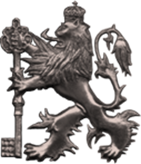 ДЪРЖАВНА КОМИСИЯ ПО СИГУРНОСТТА НА ИНФОРМАЦИЯТА                                   1202 СОФИЯ, ул. „Козлодуй“ № 4тел.: +3592 9333 600; факс: +3592 9873 750; e-mail: dksi@dksi.bgРАЗХОДИ ПО ПРОГРАМАСума(в лева)4800.01.00    Функционална област „Защита на класифицираната информация“4800.01.00    Функционална област „Защита на класифицираната информация“4800.01.01 Бюджетна програма „Организиране, осъществяване, координиране и контролиране на дейността по защита на класифицираната информация и осигуряване на еднаквата й защита в национален и международен план“4800.01.01 Бюджетна програма „Организиране, осъществяване, координиране и контролиране на дейността по защита на класифицираната информация и осигуряване на еднаквата й защита в национален и международен план“I. Общо ведомствени разходи14 382 300от тях за:ПерсоналИздръжкаКапиталови разходиII. Администрирани разходни параграфи по бюджетаІІІ. Общо разходи (I+II)11 507 4002 074 900   800 000-14 382 300ПРИХОДИ (в лева)ЗаконУточнен планОтчетОбщо приходи:0018 667         Приходи и доходи от собственост0021 952         Други приходи00 1 812         Внесен ДДС и други данъци върху            продажбите00-854№РАЗХОДИ (в лева)ЗаконУточнен планОтчет към 30.06.2023 г.4800.01.00  Функционална област „Защита на класифицираната информация“4800.01.00  Функционална област „Защита на класифицираната информация“4800.01.00  Функционална област „Защита на класифицираната информация“4800.01.00  Функционална област „Защита на класифицираната информация“4800.01.01 Бюджетна програма „Организиране, осъществяване, координиране и контролиране на дейността по защита на класифицираната информация и осигуряване на еднаквата й защита в национален и международен план“4800.01.01 Бюджетна програма „Организиране, осъществяване, координиране и контролиране на дейността по защита на класифицираната информация и осигуряване на еднаквата й защита в национален и международен план“4800.01.01 Бюджетна програма „Организиране, осъществяване, координиране и контролиране на дейността по защита на класифицираната информация и осигуряване на еднаквата й защита в национален и международен план“4800.01.01 Бюджетна програма „Организиране, осъществяване, координиране и контролиране на дейността по защита на класифицираната информация и осигуряване на еднаквата й защита в национален и международен план“I.Общо ведомствени разходиПерсоналИздръжкаКапиталови разходи14 382 30011 507 4002 074 900800 00014 382 30011 507 4002 074 900800 0006 300 7435 333 018950 43217 293II.Администрирани разходни параграфи по бюджета - общоIII.Общо разходи (I+II)14 382 30014 382 3006 300 7434800.01.01. Бюджетна програма „Организиране, осъществяване, координиране и контролиране на дейността по защита на класифицираната информация и осигуряване на еднаквата й защита в национален и международен план“            Показатели за изпълнениеМерна единицаЦелева стойност    Отчет      към 30.06.2023 г.1. Обучени лица за работа с класифицирана информациябр.4503132. Пренесени и доставени документи и/или материали, съдържащи класифицирана информациябр.130 000102 610